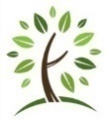 AutumnAutumnSpringSpringSummerSummerTerm 1Term 2Term 1Term 2Term 1Term 2Football Y5/6 (Vara Sports) Football Y3/4 (Vara Sports)Hockey (Vara Sports) Y5/6ArcheryY3-6Judo EducationMondayJunior Field8-8.45amFootball Y1/2KS2 (Vara Sports) Basketball Y3/4 (Vara Sports) Basketball Y5/6 (Vara Sports) Gymnastics KS2 (Shadazzle)Street Dance KS2 (Shadazzle) Tag Rugby Y3/4 (Sale Sharks) Tag Rugby Y5/6 (Sale Sharks) Chester Football Club 3/4Chester Football Club Y5/6 Basketball Y1/2 (Vara Sports) Dance Festival Y1/2 (Create Dance) Tennis Y5/6 (Vara Sports)Tennis Y3/4 (Vara Sports) JudoY3-6Judo Education MondayKS2 Hall8-8.45amCheerleading Y5/6 (Shadazzle) Table Tennis Y3/4/ (Vara Sports) Indoor Athletics Y5/6 (Vara Sports)